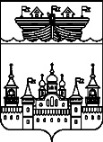 ЗЕМСКОЕ СОБРАНИЕ ВОСКРЕСЕНСКОГО МУНИЦИПАЛЬНОГО РАЙОНА НИЖЕГОРОДСКОЙ ОБЛАСТИРЕШЕНИЕ30 июня 2017 года	№ 62О внесении изменений в решение Земского собрания Воскресенского муниципального района Нижегородской области от 27 декабря 2016 года №128 «О бюджете муниципального района на 2017 год»В соответствии со статьёй 153 Бюджетного Кодекса Российской Федерации и статьёй 12 Положения о бюджетном процессе в Воскресенском районе,Земское собрание района решило:В решение Земского собрания Воскресенского муниципального района Нижегородской области от 28 декабря 2016 года №128 «О бюджете муниципального района на 2017 год» внести следующие изменения:1.Пункт 1 изложить в следующей редакции:«1.Утвердить основные характеристики бюджета муниципального района на 2017 год:1)общий объем доходов в сумме 558552223,11 рублей;2)общий объем расходов в сумме 559506206,77 рубля;3)дефицит в сумме 953983,66 рубля.».2.В приложение 1 внести следующие изменения:а)позицию «057 Отдел культуры, молодежной политики и спорта администрации Воскресенского муниципального района Нижегородской области»:дополнить строками следующего содержания:б)позицию «487 Администрация Воскресенского муниципального района Нижегородской области» дополнить строками следующего содержания:3.В приложение 3 внести следующие изменения:Поступления доходовпо группам, подгруппами статьям бюджетной классификации4.В приложение 4 внести следующие изменения:Источники финансирования дефицита бюджета муниципального района5.Пункт 5 изложить в следующей редакции:«5.Утвердить объем безвозмездных поступлений, получаемых из других бюджетов бюджетной системы Российской Федерации в сумме 428865612,68 рублей, в том числе объем субсидий, субвенций и иных межбюджетных трансфертов, имеющих целевое назначение, в сумме 315538912,68 рублей.»6.В пункте 10 цифры «51169050» заменить цифрами «51420050».7.В третьем абзаце пункта 13 цифры «151000» заменить цифрами «242000».В приложение 13 внести следующие изменения:Распределение иных межбюджетных трансфертов за счет средств из фонда на поддержку территорий.8.Пункт 13 дополнить абзацем следующего содержания:«Утвердить в составе иных межбюджетных трансфертов предоставляемых бюджетам поселений Воскресенского муниципального района объём иных межбюджетных трансфертов на реализацию проекта по поддержке местных инициатив в сумме 160000,00 рублей. Утвердить распределение иных межбюджетных трансфертов согласно приложению 15.»Распределение иных межбюджетных трансфертов на реализацию проекта по поддержке местных инициатив(руб.)9.В приложение 8 внести следующие изменения:Распределение бюджетных ассигнований по целевым статьям (муниципальным программам и непрограммным направлениям деятельности), группам видов расходов классификации расходов бюджета10.В приложение 9 внести следующие изменения:Ведомственная структура расходов бюджета муниципального районарублей11.В приложение 10 внести следующие изменения:Распределение бюджетных ассигнований по разделам, подразделам и группам видов расходов классификации расходов бюджетаРублей12.Контроль за исполнением настоящего решения возложить на постоянную комиссию Земского собрания Воскресенского муниципального района Нижегородской области по бюджетной, финансовой и налоговой политике, предпринимательству, торговле и бытовому обслуживанию (Е.А.Бородин), управление финансов Воскресенского муниципального района Нижегородской области (Н.В.Мясникова).13.Настоящее решение вступает в силу со дня принятия.Глава местного самоуправления		А.В.Безденежных05720225558050110151Субсидии бюджетам муниципальных районов на обеспечение развития и укрепления материально-технической базы муниципальных домов культуры, поддержку творческой деятельности муниципальных театров в городах с численностью населения до 300 тысяч человек за счет средств федерального бюджета05720225558050220151Субсидии бюджетам муниципальных районов на обеспечение развития и укрепления материально-технической базы муниципальных домов культуры, поддержку творческой деятельности муниципальных театров в городах с численностью населения до 300 тысяч человек за счет средств областного бюджета48720235120050110151Субвенции бюджетам муниципальных районов на осуществление полномочий по составлению (изменению) списков кандидатов в присяжные заседатели федеральных судов общей юрисдикции в Российской Федерации за счет средств федерального бюджетаКод бюджетной классификации РФНаименование доходовСумма (рублей)Код бюджетной классификации РФНаименование доходовСумма (рублей)100000000000000001.НАЛОГОВЫЕ И НЕНАЛОГОВЫЕ ДОХОДЫ129799458,08111000000000000001.4.ДОХОДЫ ОТ ИСПОЛЬЗОВАНИЯ ИМУЩЕСТВА, НАХОДЯЩЕГОСЯ В ГОСУДАРСТВЕННОЙ И МУНИЦИПАЛЬНОЙ СОБСТВЕННОСТИ9274700,00111050000000001201.4.1. Доходы, получаемые в виде арендной либо иной платы за передачу в возмездное пользование государственного и муниципального имущества (за исключением имущества бюджетных и автономных учреждений, а также имущества государственных и муниципальных унитарных предприятий, в том числе казенных)9270700,00111050100000001201.4.1.1. Доходы, получаемые в виде арендной платы за земельные участки, государственная собственность на которые не разграничена, а также средства от продажи права на заключение договоров аренды указанных земельных участков3903700,00111050131300001201.4.1.1.2.Доходы, получаемые в виде арендной платы за земельные участки, государственная собственность на которые не разграничена и которые расположены в границах городских поселений, а также средства от продажи права на заключение договоров аренды указанных земельных участков1134000,00111050200000001201.4.1.2.Доходы, получаемые в виде арендной платы за земли после разграничения государственной собственности на землю, а также средства от продажи права на заключение договоров аренды указанных земельных участков (за исключением земельных участков бюджетных и автономных учреждений)140000,00111050250500001201.4.1.2.1.Доходы, получаемые в виде арендной платы, а также средства от продажи права на заключение договоров аренды за земли, находящиеся в собственности муниципальных районов (за исключением земельных участков муниципальных бюджетных и автономных учреждений)140000,00113000000000000001.6.ДОХОДЫ ОТ ОКАЗАНИЯ ПЛАТНЫХ УСЛУГ (РАБОТ) И КОМПЕНСАЦИИ ЗАТРАТ ГОСУДАРСТВА13475958,08113010000000001301.6.1.Доходы от оказания  платных услуг (работ)13331183,00113019900000001301.6.1.1.Прочие доходы от оказания платных услуг     (работ)13331183,00113019950500001301.6.1.1.1.Прочие доходы от оказания платных услуг (работ) получателями средств бюджетов муниципальных районов13331183,00113020000000001301.6.2.Доходы от компенсации затрат государства144775,08113020600000001301.6.2.1.Доходы, поступающие в порядке возмещения расходов, понесенных в связи с эксплуатацией имущества134210,07113020650500001301.6.2.1.1.Доходы, поступающие в порядке возмещения расходов, понесенных в связи с эксплуатацией имущества муниципальных районов134210,07113029900000001301.6.2.2.Прочие доходы от компенсации затрат государства10565,01113029950500001301.6.2.2.1.Прочие доходы от компенсации затрат бюджетов муниципальных районов10565,01114000000000000001.7.ДОХОДЫ ОТ ПРОДАЖИ МАТЕРИАЛЬНЫХ И НЕМАТЕРИАЛЬНЫХ АКТИВОВ1806400,00114060000000004301.7.2.Доходы от продажи земельных участков, находящихся в государственной и муниципальной собственности1490000,0011406020000000430Доходы от продажи земельных участков, государственная собственность на которые разграничена (за исключением земельных участков бюджетных и автономных учреждений)515000,0011406025050000430Доходы от продажи земельных участков, находящихся в собственности муниципальных районов (за исключением земельных участков муниципальных бюджетных и автономных учреждений)515000,00200000000000000002.БЕЗВОЗМЕЗДНЫЕ ПОСТУПЛЕНИЯ428752765,03202000000000000002.1. БЕЗВОЗМЕЗДНЫЕ ПОСТУПЛЕНИЯ ОТ ДРУГИХ БЮДЖЕТОВ БЮДЖЕТНОЙ СИСТЕМЫ   РОССИЙСКОЙ ФЕДЕРАЦИИ428865612,68202200000000001512.1.2.СУБСИДИИ БЮДЖЕТАМ БЮДЖЕТНОЙ СИСТЕМЫ РОССИЙСКОЙ ФЕДЕРАЦИИ (МЕЖБЮДЖЕТНЫЕ СУБСИДИИ)32819240,19202255580000001512.1.2.2.Субсидии бюджетам на обеспечение развития и укрепления материально-технической базы муниципальных домов культуры, поддержку творческой деятельности муниципальных театров в городах с численностью населения до 300 тысяч человек329000,00202255580500001512.1.2.2.1.Субсидии бюджетам муниципальных районов на обеспечение развития и укрепления материально-технической базы муниципальных домов культуры, поддержку творческой деятельности муниципальных театров в городах с численностью населения до 300 тысяч человек329000,00202255580501101512.1.2.2.1.1.Субсидии бюджетам муниципальных районов на обеспечение развития и укрепления материально-технической базы муниципальных домов культуры, поддержку творческой деятельности муниципальных театров в городах с численностью населения до 300 тысяч человек за счет средств федерального бюджета257300,00202255580502201512.1.2.2.1.2.Субсидии бюджетам муниципальных районов на обеспечение развития и укрепления материально-технической базы муниципальных домов культуры, поддержку творческой деятельности муниципальных театров в городах с численностью населения до 300 тысяч человек за счет средств областного бюджета71700,00202299990000001512.1.2.3.Прочие субсидии 17380240,19202299990500001512.1.2.3.1.Прочие субсидии бюджетам муниципальных районов17380240,19202299990502201512.1.2.3.1.1.Прочие субсидии бюджетам муниципальных районов за счет средств областного бюджета17380240,1920229990502201512.1.2.3.1.1.5.Субсидии на выплату заработной платы (с начислениями) работникам единых дежурно-диспетчерских служб муниципальных образований Нижегородской области470600,00202300000000001512.1.3.СУБВЕНЦИИ БЮДЖЕТАМ СУБЪЕТОВ РОССИЙСКОЙ ФЕДЕРАЦИИ И МУНИЦИПАЛЬНЫХ ОБРАЗОВАНИЙ276758651,00202300240000001512.1.3.1.Субвенции местным  бюджетам  на выполнение передаваемых полномочий субъектов Российской Федерации244879500,00202300240500001512.1.3.1.1.Субвенции бюджетам муниципальных районов на выполнение передаваемых полномочий субъектов Российской Федерации244879500,00202300240502201512.1.3.1.1.1.Субвенции бюджетам муниципальных районов   на выполнение передаваемых полномочий субъектов Российской Федерации за счет средств областного бюджета244879500,00202300240502201512.1.3.1.1.1.11. Субвенция на осуществление полномочий по организации и осуществлению деятельности по опеке и попечительству совершеннолетних граждан202500,00202350820000001512.1.3.3.Субвенции бюджетам муниципальных образований на предоставление жилых помещений детям-сиротам и детям, оставшимся без попечения родителей, лицам из их числа по договорам найма специализированных жилых помещений18561150,00202350820500001512.1.3.3.1.Субвенции бюджетам муниципальных районов на предоставление жилых помещений детям-сиротам и детям, оставшимся без попечения родителей, лицам из их числа по договорам найма специализированных жилых помещений18561150,00202350820502201512.1.3.3.1.1.2.Субвенции на обеспечение детей-сирот и детей, оставшихся без попечения родителей, лиц из числа детей-сирот и детей, отсавщихся без попечения родителей, жилых помещениями за счет средств областного бюджета14848920,00202351340000001512.1.3.5.Субвенции бюджетам на осуществление полномочий по обеспечению жильем отдельных категорий граждан, установленных Федеральным законом от 12 января 1995 года № 5-ФЗ "О ветеранах", в соответствии с Указом Президента Российской Федерации от 7 мая 2008 года № 714 "Об обеспечении жильем ветеранов Великой Отечественной войны 1941 - 1945 годов"2999520,00202351340501101512.1.3.5.1.Субвенции бюджетам муниципальных районов на осуществление полномочий по обеспечению жильем отдельных категорий граждан, установленных Федеральным законом от 12 января 1995 года № 5-ФЗ "О ветеранах", в соответствии с Указом Президента Российской Федерации от 7 мая 2008 года № 714 "Об обеспечении жильем ветеранов Великой Отечественной войны 1941 - 1945 годов" за счет средств федерального бюджета2999520,00202351340501101512.1.3.5.1.1.Субвенции бюджетам муниципальных районов на осуществление полномочий по обеспечению жильем отдельных категорий граждан, установленных Федеральным законом от 12 января 1995 года № 5-ФЗ "О ветеранах", в соответствии с Указом Президента Российской Федерации от 7 мая 2008 года № 714 "Об обеспечении жильем ветеранов Великой Отечественной войны 1941 - 1945 годов"2999520,00202355410000001512.1.3.6.Субвенции бюджетам муниципальных образований на оказание несвязанной поддержки сельскохозяйственным товаропроизводителям в области растениеводства2065561,00202355410500001512.1.3.6.1.Субвенции бюджетам муниципальных районов на оказание несвязанной поддержки сельскохозяйственным товаропроизводителям в области растениеводства2065561,00202355410501101512.1.3.6.1.1.Субвенции на оказание несвязанной поддержки сельскохозяйственным товаропроизводителям в области растениеводств за счет средств федерального бюджета1107346,00202355410502201512.1.3.6.1.2.Субвенции на оказание несвязанной поддержки сельскохозяйственным товаропроизводителям в области растениеводств за счет средств областного бюджета958215,00202355430000001512.1.3.8.Субвенции бюджетам муниципальных образований на содействие достижению целевых показателей региональных программ развития агропромышленного комплекса2749820,00202355430500001512.1.3.8.1.Субвенции бюджетам муниципальных районов на содействие достижению целевых показателей региональных программ развития агропромышленного комплекса2749820,00202355430500001512.1.3.8.1.1.Субвенции на возмещение части затрат на приобретение элитных семян123420,00202355430501101512.1.3.8.1.1.1.Субвенции на возмещение части затрат на приобретение элитных семян за счет средств федерального бюджета17020,00202355430502201512.1.3.8.1.1.2.Субвенции на возмещение части затрат на приобретение элитных семян за счет средств областного бюджета106400,00202355430500001512.1.3.8.1.4.Субвенции на поддержку племенного животноводства595400,00202355430502201512.1.3.8.1.4.1.Субвенции на поддержку племенного животноводства за счет средств областного бюджета595400,00202400000000001512.1.4.Иные межбюджетные трансферты5961021,49202400140000001512.1.4.1Межбюджетные трансферты, передаваемые бюджетам муниципальных образований на осуществление части полномочий по решению вопросов местного значения в соответствии с заключенными соглашениями5143541,49202400140500001512.1.4.1.1.Межбюджетные трансферты, передаваемые бюджетам муниципальных районов из бюджетов поселений на осуществление части полномочий по решению вопросов местного значения в соответствии с заключенными соглашениями5143541,49202451600000001512.1.4.2.Межбюджетные трансферты, передаваемые бюджетам для компенсации дополнительных расходов, возникших в результате решений, принятых органами власти другого уровня817480,00202451600500001512.1.4.2.1.Межбюджетные трансферты, передаваемые бюджетам муниципальных районов для компенсации дополнительных расходов, возникших в результате решений, принятых органами власти другого уровня817480,00202451600502201512.1.4.2.1.1.Межбюджетные трансферты, передаваемые бюджетам муниципальных районов для компенсации дополнительных расходов, возникших в результате решений, принятых органами власти другого уровня за счет средств областного бюджета817480,00207000000000000002.2.ПРОЧИЕ БЕЗВОЗМЕЗДНЫЕ ПОСТУПЛЕНИЯ422950,00207050000500001802.2.1.Прочие безвозмездные поступления в бюджеты муниципальных районов422950,00207050300500001802.2.1.1.Прочие безвозмездные поступления в бюджеты муниципальных районов422950,00Итого558552223,11Код бюджетной классификацииНаименование источниковСумма(рублей)01050000000000000Изменение остатков средств на счетах по учёту средств бюджета953983,6601050000000000500Увеличение остатков средств бюджетов-558552223,1101050200000000500Увеличение прочих остатков средств бюджетов-558552223,1101050201000000510Увеличение прочих остатков денежных средств бюджетов-558552223,1101050201050000510Увеличение прочих остатков денежных средств бюджетов муниципальных районов-558552223,1101050000000000600Уменьшение остатков средств бюджетов+559506206,7701050200000000600Уменьшение прочих остатков средств бюджетов+559506206,7701050201000000610Уменьшение прочих остатков денежных средств бюджетов муниципальных районов+559506206,7701050201050000610Уменьшение прочих остаков денежных средств бюджетов муниципальных районов+559506206,77ВСЕГО источников финансирования дефицита бюджета953983,66Наименование поселенийИные межбюджетные трансферты за счет средств из фонда на поддержку территорийБогородский сельсовет75000,00Капустихинский сельсовет3000,00Нахратовский сельсовет3000,00Воскресенский поссовет21000,00ВСЕГО по поселениям242000,00Наименование поселенийИные межбюджетные трансферты на реализацию проекта по поддержке местных инициативВоздвиженский сельсовет160000,00ВСЕГО по поселениям160000,00НаименованиеКод бюджетной классификацииКод бюджетной классификацииСумма (рублей)НаименованиеЦелевая статья расхо-довВид расхо-довСумма (рублей)НаименованиеЦелевая статья расхо-довВид расхо-довСумма (рублей)НаименованиеЦелевая статья расхо-довВид расхо-довСумма (рублей)Всего расходов:0000000000000559506206,77Муниципальная программа "Развитие образования Воскресенского муниципального района Нижегородской области" на 2016-2018 годы0100000000000327059241,31Подпрограмма "Развитие общего образования"0110000000000280573111,30Обеспечение деятельности дошкольных образовательных организаций, подведомственных управлению образования011010000000086567150,00Расходы на обеспечение деятельности муниципальных дошкольных образовательных организаций 011012059000030531950,00Закупка товаров, работ и услуг для обеспечения государственных (муниципальных) нужд011012059020021877872,00Иные бюджетные ассигнования0110120590800548453,00Обеспечение деятельности общеобразовательных  организаций, подведомственных управлению образования0110200000000194005961,30Обеспечение деятельности общеобразовательных организаций  011022159000043279537,30Закупка товаров, работ и услуг для обеспечения государственных (муниципальных) нужд011022159020042769160,32Социальное обеспечение и иные выплаты населению011022159030021000,00Иные бюджетные ассигнования0110221590800489376,98Расходы на исполнение полномочий в сфере общего образования в муниципальных общеобразовательных организациях за счёт областного бюджета0110273070000150550300,00Расходы на выплаты персоналу в целях обеспечения выполнения функций государственными (муниципальными) органами, казёнными учреждениями, органами управления государственными внебюджетными фондами0110273070100132324952,86Закупка товаров, работ и услуг для обеспечения государственных (муниципальных) нужд011027307020018225347,14Подпрограмма "Развитие дополнительного образования и воспитания детей и молодёжи"012000000000016475303,00Обеспечение образовательной деятельности организаций дополнительного образования, подведомственных отделу образования012010000000014130003,00Расходы за счёт средств фонда на поддержку территорий0120122000000280000,00Закупка товаров, работ и услуг для обеспечения государственных (муниципальных) нужд0120122000200280000,00Обеспечение деятельности организаций дополнительного образования012012359000013850003,00Закупка товаров, работ и услуг для обеспечения государственных (муниципальных) нужд0120123590200894783,00Организация отдыха и оздоровления детей01202000000002345300,00Расходы на организацию отдыха и оздоровления детей в загородных оздоровительно-образовательных центрах (лагерях)круглогодичного и сезонного действия Нижегородской области0120224010000517500,00Закупка товаров, работ и услуг для обеспечения государственных (муниципальных) нужд0120224010200517500,00Расходы на организацию отдыха и оздоровления детей в лагерях с дневным пребыванием на базе муниципальных общеобразовательных учреждений Воскресенского района в период летних и сезонных каникул01202240200001332500,00Закупка товаров, работ и услуг для обеспечения государственных (муниципальных) нужд01202240202001332500,00Подпрограмма "Развитие системы оценки качества образования и информационной прозрачности системы образования"0130000000000507100,00Формирование культуры оценки качества образования на уровне района и отдельных организаций через повышение квалификационного уровня кадров системы образования, организацию мониторинга качества образования, проведение анализа и использование результатов оценочных процедур0130100000 000507100,00Расходы на осуществление полномочий по организационно-техническому и информационно-методическому сопровождению аттестации педагогических работников муниципальных и частных организаций, осуществляющих образовательную деятельность, с целью установления соответствия уровня квалификации требованиям, предъявляемым к первой квалификационной категории за счёт средств областного бюджета0130173010 000507100,00Расходы на выплаты персоналу в целях обеспечения выполнения функций государственными (муниципальными) органами, казёнными учреждениями, органами управления государственными внебюджетными фондами0130173010 100314400,00Закупка товаров, работ и услуг для обеспечения государственных (муниципальных) нужд0130173010 200192700,00Подпрограмма "Социально-правовая защита детей"0160000000000400300,00Совершенствование системы социально-правовой защиты детей0160100000000400300,00Расходы на осуществление полномочий по организации и осуществлению деятельности по опеке и попечительству в отношении несовершеннолетних граждан за счёт средств областного бюджета0160173020 000400300,00Расходы на выплаты персоналу в целях обеспечения выполнения функций государственными (муниципальными) органами, казёнными учреждениями, органами управления государственными внебюджетными фондами0160173020 100353250,00Закупка товаров, работ и услуг для обеспечения государственных (муниципальных) нужд0160173020 20047050,00Подпрограмма "Обеспечение реализации муниципальной программы"017000000000029103427,01Содержание аппарата управления01701000000002935393,00Расходы на обеспечение деятельности аппарата управления образования0170120190 0002935393,00Закупка товаров, работ и услуг для обеспечения государственных (муниципальных) нужд0170120190 200126593,00Содержание учебно-методических кабинетов, централизованных бухгалтерий, групп хозяйственного обслуживания муниципальных учреждений017020000000026168034,01Расходы на содержание учебно-методических кабинетов, централизованных бухгалтерий, групп хозяйственного обслуживания муниципальных учреждений0170245590 00026168034,01Закупка товаров, работ и услуг для обеспечения государственных (муниципальных) нужд0170245590 2001106502,82Социальное обеспечение и иные выплаты населению0170245590 30024000,00Муниципальная программа "Социальная поддержка ветеранов и инвалидов Воскресенского муниципального района Нижегородской области" на 2016-2018 годы0300000000000633428,21Подпрограмма "Повышение качества жизни пожилых людей, ветеранов боевых действий и инвалидов"0310000000000633428,21Формирование активного социального статуса граждан пожилого возраста и инвалидов, реализация их социокультурных потребностей, развитие творческого потенциала, новых форм общения0310100000000633428,21Расходы на предоставление субсидий Совету ветеранов войны и труда и Обществу инвалидов031012501000065000,00Предоставление субсидий бюджетным, автономным учреждениям и иным некоммерческим организациям031012501060065000,00Муниципальная программа "Адресная инвестиционная программа Воскресенского муниципального района Нижегородской области" на 2016-2018 годы040000000000047120410,29Подпрограмма "Адресная инвестиционная программа Воскресенского муниципального района Нижегородской области по строительству" на 2016-2018 годы041000000000042940690,29Реализация государственной программы "Обеспечение граждан Нижегородской области доступным и комфортным жильём на период до 2024 года" (утверждена постановлением Правительства Нижегородской области от 18 октября 2013 года №748)0410100000000113787,00Инженерная и дорожная инфраструктура территории микрорайона малоэтажной застройки "Северозападный" в р.п.Воскресенское Нижегородской области 2 очередь 0410110220  000113787,00Внутриплощадочные сети газораспределения в северозападной части р.п.Воскресенское 2 очередь (ул.Горохова, марунова) ПИР-2016. Строительство - 20170410110221000113787,00Капитальные вложения в объекты государственной (муниципальной) собственности0410110221400113787,00Реализация подпрограммы "Устойчивое развитие сельских территорий Нижегородской области на 2014-2016 годы и на период до 2020 года" государственной программы "Развитие агропромышленного комплекса Нижегородской области" до 2020 года (утверждена постановлением Правительства Нижегородской области от 23 октября 2013 года №767)041030000000017541366,71Бюджетные инвестиции в объекты капитального строительства собственности муниципальных образований (софинансирование)04103S0200  0002431366,71Расходы местного бюджета на строительство, реконструкцию, пректно-изыскательские работы и разработку пректно-сметной документации объектов капитального строительства-софинансирование с областным бюджетом (распределительные газопроводы высокого, среднего и низкого давления и газопроводы-вводы к жилым домам с.Владимирское Воскресенского района Нижегородской области)04103S0201  0002431366,71Капитальные вложения в объекты государственной (муниципальной) собственности04103S0201  4002431366,71Выполнение государственных обязательств по обеспечению жильём отдельных категорий граждан, установленных законодательством Нижегородской области041060000000021560670,00Расходы на обеспечение жильем отдельных категорий граждан, установленных Федеральным законом от 12 января 1995 года N 5-ФЗ "О ветеранах", в соответствии с Указом Президента Российской Федерации от 7 мая 2008 года N 714 "Об обеспечении жильем ветеранов Великой Отечественной войны 1941 - 1945 годов" за счёт средств федерального бюджета04106513400002999520,00Социальное обеспечение и иные выплаты населению04106513403002999520,00Расходы на обеспечение детей-сирот и детей, оставшихся без попечения родителей, лиц из числа детей-сирот и детей, оставшихся без попечения родителей, жилыми помещениями за счёт средств областного бюджета04106R082000018561150,00Капитальные вложения в объекты государственной (муниципальной) собственности04106R082040018561150,00Строительство объектов газоснабжения и разработка ПИР04107000000001587866,58Расширение системы газоснабжения. Распределительные газопроводы низкого давления ул.Чапаева, Некрасова, Гагарина, пер.Гагарина в р.п.Воскресенское Нижегородской области0410710201000240000,00Капитальные вложения в объекты государственной (муниципальной) собственности0410710201400240000,00Расширение системы газораспределения. Распределительные газопроводы низкого давления ул.Волкова. Пуск, врезка. Технадзор.04107102090000,00Капитальные вложения в объекты государственной (муниципальной) собственности04107102094000,00Расширение газораспределительной сети р.п.Воскресенское Нижегородской области газопроводы высокого давления, 2 категории и низкого давления,ШРП 16 по ул.Белова 2 этап. Пуск, врезка. Технадзор. ПИР0410710210000107997,77Капитальные вложения в объекты государственной (муниципальной) собственности0410710210400107997,77Расширение системы газораспределения. Распределительные газопроводы низкого давления ул.Чапаева, Некрасова,Гагарина,пер.Гагарина в р.п.Воскресенское Нижегородской области (ПИР)0410710214000501571,76Капитальные вложения в объекты государственной (муниципальной) собственности0410710214400501571,76Расширение газораспределительной сети р.п.Воскресенское Нижегородской области, газопроводы высокого давления, 2 категории и низкого давления, ШРП 16 по ул.Белова 2 этап (ПИР)0410710217000210731,66Капитальные вложения в объекты государственной (муниципальной) собственности0410710217400210731,66Строительство распределительного газопровода низкого давления и газопровод ввод к жилым домам по ул.Пролетарская, Коммунистическая, Ленина, Комсомольская, Мира, Набережная, Свердлова, пер.Транспортный, пер.Нагорный, пер.Сплавной в р.п.Воскресенское (гос.экспертиза)0410710218000354000,00Капитальные вложения в объекты государственной (муниципальной) собственности0410710218400354000,00Технадзор по адресу:Нижегородская область, р.п.Воскресенское, ул.Садовая (распределительный газопровод низкого давления и газопроводы-вводы к жилым домам) ПИР04107102190000,00Капитальные вложения в объекты государственной (муниципальной) собственности04107102194000,00Обеспечение технического обслуживания газопроводов0410900000000522000,00Расходы на обеспечение мероприятий по техническому обслуживанию газопроводов, в том числе по договорам ТО и АДО0410929700000522000,00Закупка товаров, работ и услуг для обеспечения государственных (муниципальных) нужд0410929700200521782,78Прочие расходы04112000000001565000,00Косметический ремонт здания автостанции с приспособлением использования  ММГН04112102030001565000,00Закупка товаров, работ и услуг для обеспечения государственных (муниципальных) нужд04112102032001565000,00Подпрограмма "Обеспечение реализации муниципальной Программы" на 2016-2018 годы04200000000004179720,00Содержание аппарата управления04201000000004179720,00Расходы на обеспечение деятельности аппарата управления ОКСА0420120190 0004179720,00Расходы на выплаты персоналу в целях обеспечения выполнения функций государственными (муниципальными) органами, казёнными учреждениями, органами управления государственными внебюджетными фондами0420120190 1004077960,00Закупка товаров, работ и услуг для обеспечения государственных (муниципальных) нужд0420120190 20099860,00Муниципальная программа "Развитие жилищно-коммунального хозяйства Воскресенского муниципального района на 2016-2018 годы"05000000000001000000,00Подпрограмма "Повышение эффективности работы организаций коммунального комплекса путём материально-технического, современного оснащения отрасли0510000000000700000,00Приобретение и установка энергосберегающих насосов на муниципальных водопроводных сетях (30 шт.)0510300000000150000,00Расходы на приобретение и установку энергосберегающих насосов на муниципальных водопроводных сетях (30 шт.)0510329050000150000,00Иные бюджетные ассигнования0510329050800150000,00Приобретение и установка энергосберегающих насосов на муниципальных водопроводных сетях0511000000000200000,00Расходы на приобретение и установку энергосберегающих насосов на муниципальных водопроводных сетях0511029050000200000,00Иные бюджетные ассигнования0511029050800200000,00Муниципальная программа "Развитие культуры, молодёжной политики и спорта Воскресенского муниципального района Нижегородской области"на 2016-2018 годы090000000000058439456,74Подпрограмма "Развитие культуры в Воскресенском муниципальном районе"091000000000054395435,95Развитие библиотечного дела091010000000017654238,51Расходы за счёт средств фонда на поддержку территорий091012200000051356,00Закупка товаров, работ и услуг для обеспечения государственных (муниципальных) нужд091012200020051356,00Расходы на обеспечение деятельности муниципальных библиотек0910142590 00017602882,51Закупка товаров, работ и услуг для обеспечения государственных (муниципальных) нужд0910142590 2002027182,51Подпрограмма "Развитие дополнительного образования в сфере культуры"09102000000006227395,00Расходы на обеспечение деятельности МКОУ "Детская школа искусств"0910223590000729795,00Расходы на выплаты персоналу в целях обеспечения выполнения функций государственными (муниципальными) органами, казёнными учреждениями, органами управления государственными внебюджетными фондами091022359010019822,00Закупка товаров, работ и услуг для обеспечения государственных (муниципальных) нужд0910223590200702973,00Развитие музейного дела091030000000016369328,70Расходы за счёт средств фонда на поддержку территорий091032200000030000,00Закупка товаров, работ и услуг для обеспечения государственных (муниципальных) нужд091032200020030000,00Расходы на обеспечение деятельности муниципальных музеев091034159000016339328,70Расходы на выплаты персоналу в целях обеспечения выполнения функций государственными (муниципальными) органами, казёнными учреждениями, органами управления государственными внебюджетными фондами091034159010013440178,93Закупка товаров, работ и услуг для обеспечения государственных (муниципальных) нужд09103415902002888349,70Иные бюджетные ассигнования091034159080010800,07Развитие культурно-досуговой деятельности091040000000014144473,74Расходы на обеспечение деятельности муниципальных домов культуры091044059000013815473,74Расходы на выплаты персоналу в целях обеспечения выполнения функций государственными (муниципальными) органами, казёнными учреждениями, органами управления государственными внебюджетными фондами09104405901009966947,78Закупка товаров, работ и услуг для обеспечения государственных (муниципальных) нужд09104405902003843852,24Иные бюджетные ассигнования09104405908004673,72Расходы местного бюджета на обеспечение развития и укрепление материально-технической базы муниципальных домов культуры за счет средств федерального и областного бюджетов09104L5580000329000,00Закупка товаров, работ и услуг для обеспечения государственных (муниципальных) нужд09104L5580200329000,00Подпрограмма "Развитие молодёжной политики в Воскресенском муниципальном районе"0920000000000503380,79Повышение интереса населения к занятиям физической культурой и спортом0920600000000503380,79Мероприятия в области спорта и физической культуры0920629080000503380,79Закупка товаров, работ и услуг для обеспечения государственных (муниципальных) нужд0920629080200503380,79Муниципальная программа "Информационное общество Воскресенского муниципального района Нижегородской области" на 2016-2018 годы10000000000006548942,00Подпрограмма "Обеспечение доступа к информации о деятельности органов местного самоуправления и находящихся в их ведении учреждений"1020000000000895230,00Расходы на обеспечение доступа к информации о деятельности органов местного самоуправления и находящихся в их ведении учреждений1020300000000164230,00Мероприятия в сфере средств массовой информации1020325050000164230,00Закупка товаров, работ и услуг для обеспечения государственных (муниципальных) нужд1020325050200164230,00Муниципальная программа "Защита населения и территории от чрезвычайных ситуаций, обеспечение пожарной безопасности и безопасности людей на водных объектах Воскресенского муниципального района Нижегородской области" на 2016-2018 годы11000000000002965180,00Подпрограмма "Развитие единой дежурно-диспетчерской службы Воскресенского муниципального района Нижегородской области"11400000000002765180,00Обеспечение повседневной деятельности ЕДДС11401000000002765180,00Расходы на обеспечение деятельности ЕДДС1140102590000408780,00Расходы на выплаты персоналу в целях обеспечения выполнения функций государственными (муниципальными) органами, казёнными учреждениями, органами управления государственными внебюджетными фондами11401025901005600,00Закупка товаров, работ и услуг для обеспечения государственных (муниципальных) нужд1140102590200403180,00Расходы на выплату заработной платы (с начислениями) работникам единых дежурно-диспетчерских служб муниципальных образований Нижегородской области за счёт средств областного бюджета11401S2320000470600,00Расходы на выплаты персоналу в целях обеспечения выполнения функций государственными (муниципальными) органами, казёнными учреждениями, органами управления государственными внебюджетными фондами11401S2320100470600,00Муниципальная программа "Развитие агропромышленного комплекса Воскресенского муниципального района"120000000000010830447,00Подпрограмма "Развитие сельского хозяйства, пищевой и перерабатывающей промышленности Воскресенского муниципального района" до 2020 года12100000000007574347,00Развитие производства продукции растениеводства12101000000002188981,00Расходы на возмещение части затрат на приобретение элитных семян за счёт средств федерального бюджета12101R543000017020,00Иные бюджетные ассигнования12101R543080017020,00Расходы на возмещение части затрат на приобретение элитных семян за счёт средств областного бюджета12101R5430000106400,00Иные бюджетные ассигнования12101R5430800106400,00Расходы на оказание несвязанной поддержки сельскохозяйственным товаропроизводителям в области растениеводства за счёт средств федерального бюджета12101R54100001107346,00Иные бюджетные ассигнования12101R54108001107346,00Расходы на оказание несвязанной поддержки сельскохозяйственным товаропроизводителям в области растениеводства за счёт средств областного бюджета12101R5410000958215,00Иные бюджетные ассигнования12101R5410800958215,00Развитие производства продукции животноводства12102000000003132366,00Расходы на поддержку племенного крупного рогатого скота молочного направления за счёт средств областного бюджета12102R5430000595400,00Иные бюджетные ассигнования12102R5430800595400,00Подпрограмма "Обеспечение реализации Программы"12200000000003256100,00Содержание аппарата управления12201000000003256100,00Расходы на осуществление полномочий по поддержке сельскохозяйственного производства за счёт средств областного бюджета12201730300003256100,00Расходы на выплаты персоналу в целях обеспечения выполнения функций государственными (муниципальными) органами, казёнными учреждениями, органами управления государственными внебюджетными фондами12201730301002809500,00Закупка товаров, работ и услуг для обеспечения государственных (муниципальных) нужд1220173030200441600,00Муниципальная программа "Управление муниципальными финансами Воскресенского муниципального района Нижегородской области" на 2016-2018 годы140000000000062945688,00Подпрограмма "Организация и совершенствование бюджетного процесса Воскресенского муниципального района"14100000000002369118,00Организация исполнения районного бюджета14105000000001719118,00Прочие выплаты по обязательствам муниципального района14105922600001719118,00Закупка товаров, работ и услуг для обеспечения государственных (муниципальных) нужд14105922602001599298,00Подпрограмма "Обеспечение реализации муниципальной программы"14300000000009678340,00Содержание аппарата управления14301000000009678340,00Расходы на обеспечение деятельности аппарата управления финансов14301201900009678340,00Расходы на выплаты персоналу в целях обеспечения выполнения функций государственными (муниципальными) органами, казёнными учреждениями, органами управления государственными внебюджетными фондами14301201901009033840,00Закупка товаров, работ и услуг для обеспечения государственных (муниципальных) нужд1430120190200630140,00Муниципальная программа "Развитие предпринимательства и туризма в Воскресенском муниципальном районе Нижегородской области" на 2016-2018 годы15000000000004516448,71Подпрограмма "Развитие внутреннего и въездного туризма в Воскресенском мунипальном районе Нижегородской области"15200000000004016448,71Содержание МКУ "Природный парк "Воскресенское Поветлужье"15221000000004016448,71Расходы на обеспечение деятельности муниципальных учреждений15221415900001024948,71Расходы на выплаты персоналу в целях обеспечения выполнения функций государственными (муниципальными) органами, казёнными учреждениями, органами управления государственными внебюджетными фондами1522141590100512543,00Закупка товаров, работ и услуг для обеспечения государственных (муниципальных) нужд1522141590200497059,38Иные бюджетные ассигнования152214159080015346,33Муниципальная программа "Обеспечение общественного правопорядка и противодействия преступности в Воскресенском муниципальном районе Нижегородской области" на 2016-2018 годы1800000000000601200,00Подпрограмма "Обеспечение реализации муниципальной программы"1860000000000601200,00Расходы на осуществление полномочий по созданию и организации деятельности по опеке и попечительству в отношении совершеннолетних граждан1860200000000202500,00Расходы местного бюджета на исполнение отдельных государственных полномочий по организации и осуществлению деятельности по опеке и попечительству в отношении совершеннолетних граждан1860273060000202500,00Расходы на выплаты персоналу в целях обеспечения выполнения функций государственными (муниципальными) органами, казёнными учреждениями, органами управления государственными внебюджетными фондами1860273060100156900,00Закупка товаров, работ и услуг для обеспечения государственных (муниципальных) нужд186027306020045600,00Непрограммные расходы770000000000030571854,51Непрограммное направление деятельности777000000000030571854,51Содержание аппарата управления777010000000018612890,32Расходы на обеспечение функций органов местного самоуправления777012019000016737990,32Расходы на выплаты персоналу в целях обеспечения выполнения функций государственными (муниципальными) органами, казёнными учреждениями, органами управления государственными внебюджетными фондами777012019010012929112,00Закупка товаров, работ и услуг для обеспечения государственных (муниципальных) нужд77701201902003801678,32Муниципальные учреждения77702000000003051490,00Расходы на обеспечение деятельности муниципальных учреждений (АХО)77702025900003051490,00Закупка товаров, работ и услуг для обеспечения государственных (муниципальных) нужд777020259020095190,00Прочие непрограммные расходы77704000000008907474,19Расходы за счёт средств фонда на поддержку территорий7770422000000242000,00Межбюджетные трансферты7770422000500242000,00Прочие мероприятия в области коммунального хозяйства 7770429130000754000,00Прочие выплаты по обязательствам муниципального района7770492260000615209,00Закупка товаров, работ и услуг для обеспечения государственных (муниципальных) нужд7770492260200496094,00Расходы на реализацию проекта по поддержке местных инициатив за счет средств областного бюджета77704S26000001749840,19Закупка товаров, работ и услуг для обеспечения государственных (муниципальных) нужд77704S26002001589840,19Межбюджетные трансферты77704S2600500160000,00НаименованиеКод бюджетной классификацииКод бюджетной классификацииКод бюджетной классификацииКод бюджетной классификацииКод бюджетной классификации2017 годНаименованиеВе-дом-ствоРазделПод-раз-делЦеле-вая ста-тьяВид расхо-дов2017 годУправление финансов администрации Воскресенского муниципального района Нижегородской области00168564801,00Общегосударственные вопросы0100000000000000012115971,00Обеспечение деятельности финансовых,налоговых и таможенных органов и органов финансового (финансово-бюджетного) надзора010600000000000009678340,00Муниципальная программа "Управление муниципальными финансами Воскресенского муниципального района Нижегородской области" на 2016-2018 годы010614000000000009678340,00Подпрограмма "Обеспечение реализации муниципальной программы"010614300000000009678340,00Содержание аппарата управления010614301000000009678340,00Расходы на обеспечение деятельности аппарата управления финансов010614301201900009678340,00Расходы на выплаты персоналу в целях обеспечения выполнения функций государственными (муниципальными) органами, казёнными учреждениями, органами управления государственными внебюджетными фондами010614301201901009033840,00Закупка товаров, работ и услуг для обеспечения государственных (муниципальных) нужд01061430120190200630140,00Другие общегосударственные вопросы011300000000000001787631,00Муниципальная программа "Управление муниципальными финансами Воскресенского муниципального района Нижегородской области" на 2016-2018 годы011314000000000001545631,00Подпрограмма "Организация и совершенствование бюджетного процесса Воскресенского муниципального района"011314100000000001545631,00Организация исполнения районного бюджета011314105000000001545631,00Прочие выплаты по обязательствам муниципального района011314105922600001545631,00Закупка товаров, работ и услуг для обеспечения государственных (муниципальных) нужд011314105922602001425811,00Непрограммные расходы01137700000000000242000,00Непрограммное направление деятельности01137770000000000242000,00Прочие непрограммные расходы01137770400000000242000,00Расходы за счет средств фонда на поддержку территорий01137770422000000242000,00Межбюджетные трансферты01137770422000500242000,00Национальная экономика040000000000000002991000,00Жилищно-коммунальное хозяйство050000000000000002200000,00Коммунальное хозяйство050200000000000001700000,00Муниципальная программа "Развитие жилищно-коммунального хозяйства Воскресенского муниципального района на 2016-2018 годы"050205000000000001000000,00Подпрограмма "Повышение эффективности работы организаций коммунального комплекса путём материально-технического, современного оснащения отрасли"05020510000000000700000,00Расходы на приобретение и установку энергосберегающих насосов на муниципальных водопроводных сетях (30 шт.)05020510300000000350000,00Расходы на приобретение и установку энергосберегающих насосов на муниципальных водопроводных сетях (30 шт.)05020510329050000350000,00Иные бюджетные ассигнования05020510329050800350000,00Приобретение и установка энергосберегающих насосов на муниципальных водопроводных сетях050205110000000000,00Расходы на приобретение и установку энергосберегающих насосов на муниципальных водопроводных сетях050205110290500000,00Иные бюджетные ассигнования050205110290508000,00Социальная политика10000000000000000159600,00Социальное обеспечение населения10060000000000000145000,00Муниципальная программа "Социальная поддержка ветеранов и инвалидов Воскресенского муниципального района Нижегородской области" на 2016-2018 годы10060300000000000145000,00Подпрограмма "Повышение качества жизни пожилых людей, ветеранов боевых действий и инвалидов"10060310000000 000145000,00Формирование активного социального статуса граждан пожилого возраста и инвалидов, реализация их социокультурных потребностей, развитие творческого потенциала, новых форм общения10060310100000000145000,00Расходы на предоставление субсидий Совету ветеранов войны и труда и Обществу инвалидов1006031012501000065000,00Предоставление субсидий бюджетным, автономным учреждениям и иным некоммерческим организациям1006031012501060065000,00Отдел культуры, молодежной политики и спорта администрации Воскресенского муниципального района Нижегородской области05758466511,74Образование070000000000000006227395,00Дополнительное образование детей070300000000000006227395,00Муниципальная программа "Развитие культуры, молодёжной политики и спорта Воскресенского муниципального района Нижегородской области"на 2016-2018 годы070309000000000006227395,00Подпрограмма "Развитие культуры в Воскресенском муниципальном районе"070309100000000006227395,00Подпрограмма "Развитие дополнительного образования в сфере культуры"070309102000000006227395,00Расходы на обеспечение деятельности МКОУ "Детская школа искусств"07030910223590000729795,00Расходы на выплаты персоналу в целях обеспечения выполнения функций государственными (муниципальными) органами, казёнными учреждениями, органами управления государственными внебюджетными фондами0703091022359010019822,00Закупка товаров, работ и услуг для обеспечения государственных (муниципальных) нужд07030910223590200702973,00Культура, кинематография0800000000000000051708680,95Культура0801000000000000048168040,95Муниципальная программа "Развитие культуры, молодёжной политики и спорта Воскресенского муниципального района Нижегородской области"на 2016-2018 годы0801090000000000048168040,95Подпрограмма "Развитие культуры в Воскресенском муниципальном районе"0801091000000000048168040,95Развитие библиотечного дела0801091010000000017654238,51Расходы за счет средств фонда на поддержку территорий0801091012200000051356,00Закупка товаров, работ и услуг для обеспечения государственных (муниципальных) нужд0801091012200020051356,00Расходы на обеспечение деятельности муниципальных библиотек08010910142590 00017602882,51Закупка товаров, работ и услуг для обеспечения государственных (муниципальных) нужд08010910142590 2002027182,51Развитие музейного дела0801091030000000016369328,70Расходы за счет средств фонда на поддержку территорий0801091032200000030000,00Закупка товаров, работ и услуг для обеспечения государственных (муниципальных) нужд0801091032200020030000,00Расходы на обеспечение деятельности муниципальных музеев0801091034159000016339328,70Расходы на выплаты персоналу в целях обеспечения выполнения функций государственными (муниципальными) органами, казёнными учреждениями, органами управления государственными внебюджетными фондами0801091034159010013440178,93Закупка товаров, работ и услуг для обеспечения государственных (муниципальных) нужд080109103415902002888349,70Иные бюджетные ассигнования0801091034159080010800,07Развитие культурно-досуговой деятельности0801091040000000014144473,74Расходы на обеспечение деятельности муниципальных домов культуры0801091044059000013815473,74Расходы на выплаты персоналу в целях обеспечения выполнения функций государственными (муниципальными) органами, казёнными учреждениями, органами управления государственными внебюджетными фондами080109104405901009966947,78Закупка товаров, работ и услуг для обеспечения государственных (муниципальных) нужд080109104405902003843852,24Иные бюджетные ассигнования080109104405908004673,72Расходы местного бюджета на обеспечение развития и укрепление материально-технической базы муниципальных домов культуры за счет средств федерального и областного бюджетов080109104L5580000329000,00Закупка товаров, работ и услуг для обеспечения государственных (муниципальных) нужд080109104L5580200329000,00Физическая культура и спорт11000000000000000503380,79Массовый спорт11020000000000000503380,79Муниципальная программа "Развитие культуры, молодёжной политики и спорта Воскресенского муниципального района Нижегородской области"на 2016-2018 годы11020900000000000503380,79Подпрограмма "Развитие молодёжной политики в Воскресенском муниципальном районе"11020920000000000503380,79Повышение интереса населения к занятиям физической культурой и спортом11020920600000000503380,79Мероприятия в области спорта и физической культуры11020920629080000503380,79Закупка товаров, работ и услуг для обеспечения государственных (муниципальных) нужд11020920629080200503380,79Управление образования администрации Воскресенского муниципального района Нижегородской области074327899712,31Образование07000000000000000325179041,31Дошкольное образование0701000000000000084686950,00Муниципальная программа "Развитие образования Воскресенского муниципального района Нижегородской области" на 2016-2018 годы0701010000000000084686950,00Подпрограмма "Развитие общего образования"0701011000000000084686950,00Обеспечение деятельности дошкольных образовательных организаций, подведомственных управлению образования0701011010000000084686950,00Расходы на обеспечение деятельности муниципальных дошкольных образовательных организаций 0701011012059000030531950,00Закупка товаров, работ и услуг для обеспечения государственных (муниципальных) нужд0701011012059020021877872,00Иные бюджетные ассигнования07010110120590800548453,00Общее образование07020000000000000193984961,30Муниципальная программа "Развитие образования Воскресенского муниципального района Нижегородской области" на 2016-2018 годы07020100000000000193984961,30Подпрограмма "Развитие общего образования"07020110000000000193984961,30Обеспечение деятельности общеобразовательных  организаций, подведомственных управлению образования07020110200000000193984961,30Обеспечение деятельности общеобразовательных организаций  0702011022159000043258537,30Закупка товаров, работ и услуг для обеспечения государственных (муниципальных) нужд0702011022159020042769160,32Иные бюджетные ассигнования07020110221590800489376,98Расходы на исполнение полномочий в сфере общего образования в муниципальных общеобразовательных организациях за счёт областного бюджета07020110273070000150550300,00Расходы на выплаты персоналу в целях обеспечения выполнения функций государственными (муниципальными) органами, казёнными учреждениями, органами управления государственными внебюджетными фондами07020110273070100132324952,86Закупка товаров, работ и услуг для обеспечения государственных (муниципальных) нужд0702011027307020018225347,14Дополнительное образование детей0703000000000000014130003,00Муниципальная программа "Развитие образования Воскресенского муниципального района Нижегородской области" на 2016-2018 годы0703010000000000014130003,00Подпрограмма "Развитие дополнительного образования и воспитания детей и молодёжи"0703012000000000014130003,00Обеспечение деятельности организаций дополнительного образования, подведомственных управлению образования0703012010000000014130003,00Расходы за счет средств фонда на поддержку территорий07030120122000000280000,00Закупка товаров, работ и услуг для обеспечения государственных (муниципальных) нужд07030120122000200280000,00Обеспечение деятельности организаций дополнительного образования0703012012359000013850003,00Закупка товаров, работ и услуг для обеспечения государственных (муниципальных) нужд07030120123590200894783,00Молодёжная политика и оздоровление детей070700000000000002345300,00Муниципальная программа "Развитие образования Воскресенского муниципального района Нижегородской области" на 2016-2018 годы070701000000000002345300,00Подпрограмма "Развитие дополнительного образования и воспитания детей и молодёжи"070701200000000002345300,00Организация отдыха и оздоровления детей070701202000000002345300,00Расходы на организацию отдыха и оздоровления детей в загородных оздоровительно-образовательных центрах (лагерях)круглогодичного и сезонного действия Нижегородской области07070120224010000517500,00Закупка товаров, работ и услуг для обеспечения государственных (муниципальных) нужд07070120224010200517500,00Расходы на организацию отдыха и оздоровления детей в лагерях с дневным пребыванием на базе муниципальных общеобразовательных учреждений Воскресенского района в период летних и сезонных каникул070701202240200001332500,00Закупка товаров, работ и услуг для обеспечения государственных (муниципальных) нужд070701202240202001332500,00Другие вопросы в области образования0709000000000000030031827,01Муниципальная программа "Развитие образования Воскресенского муниципального района Нижегородской области" на 2016-2018 годы0709010000000000030031827,01Подпрограмма "Развитие общего образования"0709011000000000021000,00Обеспечение деятельности общеобразовательных организаций, подведомственных управлению образования0709011020000000021000,00Обеспечение деятельности общеобразовательных организаций  0709011022159000021000,00Закупка товаров, работ и услуг для обеспечения государственных (муниципальных) нужд0709011022159030021000,00Подпрограмма "Развитие системы оценки качества образования и информационной прозрачности системы образования"07090130000000000507100,00Формирование культуры оценки качества образования на уровне района и отдельных организаций через повышение квалификационного уровня кадров системы образования, организацию мониторинга качества образования, проведение анализа и использование результатов оценочных процедур07090130100000 000507100,00Расходы на осуществление полномочий по организационно-техническому и информационно-методическому сопровождению аттестации педагогических работников муниципальных и частных организаций, осуществляющих образовательную деятельность, с целью установления соответствия уровня квалификации требованиям, предъявляемым к первой квалификационной категории за счёт средств областного бюджета07090130173010 000507100,00Расходы на выплаты персоналу в целях обеспечения выполнения функций государственными (муниципальными) органами, казёнными учреждениями, органами управления государственными внебюджетными фондами07090130173010 100314400,00Закупка товаров, работ и услуг для обеспечения государственных (муниципальных) нужд07090130173010 200192700,00Подпрограмма "Социально-правовая защита детей"07090160000000000400300,00Совершенствование системы социально-правовой защиты детей07090160100000000400300,00Расходы на осуществление полномочий по организации и осуществлению деятельности по опеке и попечительству в отношении несовершеннолетних граждан за счёт средств областного бюджета07090160173020 000400300,00Расходы на выплаты персоналу в целях обеспечения выполнения функций государственными (муниципальными) органами, казёнными учреждениями, органами управления государственными внебюджетными фондами07090160173020 100353250,00Закупка товаров, работ и услуг для обеспечения государственных (муниципальных) нужд07090160173020 20047050,00Подпрограмма "Обеспечение реализации муниципальной программы"0709017000000000029103427,01Содержание аппарата управления070901701000000002935393,00Расходы на обеспечение деятельности аппарата управления образования07090170120190 0002935393,00Закупка товаров, работ и услуг для обеспечения государственных (муниципальных) нужд07090170120190 200126593,00Содержание учебно-методических кабинетов, централизованных бухгалтерий, групп хозяйственного обслуживания муниципальных учреждений0709017020000000026168034,01Расходы на содержание учебно-методических кабинетов, централизованных бухгалтерий, групп хозяйственного обслуживания муниципальных учреждений07090170245590 00026168034,01Закупка товаров, работ и услуг для обеспечения государственных (муниципальных) нужд07090170245590 2001106502,82Социальное обеспечение и иные выплаты населению07090170245590 30024000,00Управление сельского хозяйства администрации Воскресенского муниципального района Нижегородской области08210830447,00Национальная экономика0400000000000000010830447,00Сельское хозяйство и рыболовство0405000000000000010830447,00Муниципальная программа "Развитие агропромышленного комплекса Воскресенского муниципального района"0405120000000000010830447,00Подпрограмма "Развитие сельского хозяйства, пищевой и перерабатывающей промышленности Воскресенского муниципального района" до 2020 года040512100000000007574347,00Развитие производства продукции растениеводства040512101000000002188981,00Расходы на возмещение части затрат на приобретение элитных семян за счёт средств федерального бюджета040512101R543000017020,00Иные бюджетные ассигнования040512101R543080017020,00Расходы на возмещение части затрат на приобретение элитных семян за счёт средств областного бюджета040512101R5430000106400,00Иные бюджетные ассигнования040512101R5430800106400,00Расходы на оказание несвязанной поддержки сельскохозяйственным товаропроизводителям в области растениеводства за счёт средств федерального бюджета040512101R54100001107346,00Иные бюджетные ассигнования040512101R54108001107346,00Расходы на оказание несвязанной поддержки сельскохозяйственным товаропроизводителям в области растениеводства за счёт средств областного бюджета040512101R5410000958215,00Иные бюджетные ассигнования040512101R5410800958215,00Развитие производства продукции животноводства040512102000000003132366,00Расходы на поддержку племенного крупного рогатого скота молочного направления за счёт средств областного бюджета040512102R5430000595400,00Иные бюджетные ассигнования040512102R5430800595400,00Подпрограмма "Обеспечение реализации Программы"040512200000000003256100,00Содержание аппарата управления040512201000000003256100,00Расходы на осуществление полномочий по поддержке сельскохозяйственного производства за счёт средств областного бюджета040512201730300003256100,00Расходы на выплаты персоналу в целях обеспечения выполнения функций государственными (муниципальными) органами, казёнными учреждениями, органами управления государственными внебюджетными фондами040512201730301002809500,00Закупка товаров, работ и услуг для обеспечения государственных (муниципальных) нужд04051220173030200441600,00Отдел капитального строительства и архитектуры администрации Воскресенского муниципального района Нижегородской области13347284977,29Национальная экономика040000000000000005791145,00Транспорт040800000000000001565000,00Муниципальная программа "Адресная инвестиционная программа Воскресенского муниципального района Нижегородской области" на 2016-2018 годы040804000000000001565000,00Подпрограмма "Адресная инвестиционная программа Воскресенского муниципального района Нижегородской области по строительству" на 2016-2018 годы040804100000000001565000,00Прочие мероприятия040804112000000001565000,00Косметический ремонт здания автостанции с приспособлением использования ММГН040804112102030001565000,00Закупка товаров, работ и услуг для обеспечения государственных (муниципальных) нужд040804112102032001565000,00Другие вопросы в области национальной экономики041200000000000004226145,00Муниципальная программа "Адресная инвестиционная программа Воскресенского муниципального района Нижегородской области" на 2016-2018 годы041204000000000004179720,00Подпрограмма "Обеспечение реализации муниципальной Программы" на 2016-2018 годы041204200000000004179720,00Содержание аппарата управления041204201000000004179720,00Расходы на обеспечение деятельности аппарата управления ОКСА04120420120190 0004179720,00Расходы на выплаты персоналу в целях обеспечения выполнения функций государственными (муниципальными) органами, казёнными учреждениями, органами управления государственными внебюджетными фондами04120420120190 1004062970,00Закупка товаров, работ и услуг для обеспечения государственных (муниципальных) нужд04120420120190 200114850,00Жилищно-коммунальное хозяйство0500000000000000019864020,29Коммунальное хозяйство0502 000000000000019765020,29Муниципальная программа "Адресная инвестиционная программа Воскресенского муниципального района Нижегородской области" на 2016-2018 годы0502040000000000019765020,29Подпрограмма "Адресная инвестиционная программа Воскресенского муниципального района Нижегородской области по строительству" на 2016-2018 годы0502041000000000019765020,29Реализация государственной программы "Обеспечение граждан Нижегородской области доступным и комфортным жильём на период до 2024 года" (утверждена постановлением Правительства Нижегородской области от 18 октября 2013 года №748)05020410100000000113787,00Инженерная и дорожная инфраструктура территории микрорайона малоэтажной застройки "Северозападный" в р.п.Воскресенское Нижегородской области 2 очередь05020410110220000113787,00Внутриплощадочные сети газораспределения в северозападной части р.п.Воскресенское 2 очередь (ул.Горохова, марунова) ПИР-2016. Строительство - 201705020410110221000113787,00Капитальные вложения в объекты государственной (муниципальной) собственности05020410110221400113787,00Реализация подпрограммы "Устойчивое развитие сельских территорий Нижегородской области на 2014-2016 годы и на период до 2020 года" государственной программы "Развитие агропромышленного комплекса Нижегородской области" до 2020 года (утверждена постановлением Правительства Нижегородской области от 23 октября 2013 года №767)0502041030000000017541366,71Бюджетные инвестиции в объекты капитального строительства собственности муниципальных образований (софинансирование)050204103S0200  0002431366,71Расходы местного бюджета на строительство, реконструкцию, проектно-изыскательские работы и разработку проектно-сметной документации объектов капитального строительства - софинансирование с областным бюджетом (распределительные газопроводы высокого, среднего и низкого давления и газопроводы-вводы к жилым домам с.Владимирское Воскресенского района Нижегородской области)050204103S0201  0002431366,71Капитальные вложения в объекты государственной (муниципальной) собственности050204103S0201  4002431366,71Строительство объектов газоснабжения и разработка ПИР050204107000000001587866,58Расширение системы газоснабжения. Распределительные газопроводы низкого давления ул.Чапаева, Некрасова, Гагарина, пер.Гагарина в р.п.Воскресенское Нижегородской области05020410710201000240000,00Капитальные вложения в объекты государственной (муниципальной) собственности05020410710201400240000,00Расширение системы газораспределения. Распределительные газопроводы низкого давления ул.Волкова. Пуск, врезка. Технадзор.050204107102090000,00Капитальные вложения в объекты государственной (муниципальной) собственности050204107102094000,00Расширение газораспределительной сети р.п.Воскресенское Нижегородской области газопроводы высокого давления, 2 категории и низкого давления,ШРП 16 по ул.Белова 2 этап. Пуск, врезка. Технадзор. ПИР05020410710210000107997,77Капитальные вложения в объекты государственной (муниципальной) собственности05020410710210400107997,77Расширение системы газораспределения. Распределительные газопроводы низкого давления ул.Чапаева, Некрасова,Гагарина,пер.Гагарина в р.п.Воскресенское Нижегородской области (ПИР)05020410710214000501571,76Капитальные вложения в объекты государственной (муниципальной) собственности05020410710214400501571,76Расширение газораспределительной сети р.п.Воскресенское Нижегородской области, газопроводы высокого давления, 2 категории и низкого давления, ШРП 16 по ул.Белова 2 этап (ПИР)05020410710217000210731,66Капитальные вложения в объекты государственной (муниципальной) собственности05020410710217400210731,66Строительство распределительного газопровода низкого давления и газопровод ввод к жилым домам по ул.Пролетарская, Коммунистическая, Ленина, Комсомольская, Мира, Набережная, Свердлова, пер.Транспортный, пер.Нагорный, пер.Сплавной в р.п.Воскресенское (гос.экспертиза)05020410710218000354000,00Капитальные вложения в объекты государственной (муниципальной) собственности05020410710218400354000,00Технадзор по адресу: Нижегородская область, р.п.Воскресенское, ул.Садовая (распределительный газопровод низкого давления и газопроводы-вводы к жилым домам) ПИР050204107102190000,00Капитальные вложения в объекты государственной (муниципальной) собственности050204107102194000,00Обеспечение технического обслуживания газопроводов05020410900000000522000,00Расходы на обеспечение мероприятий по техническому обслуживанию газопроводов, в том числе по договорам ТО и АДО05020410929700000522000,00Закупка товаров, работ и услуг для обеспечения государственных (муниципальных) нужд05020410929700200521782,78Социальная политика1000000000000000021610670,00Социальное обеспечение населения100300000000000003049520,00Муниципальная программа "Адресная инвестиционная программа Воскресенского муниципального района Нижегородской области" на 2016-2018 годы100304000000000003049520,00Подпрограмма "Адресная инвестиционная программа Воскресенского муниципального района Нижегородской области по строительству" на 2016-2018 годы100304100000000003049520,00Выполнение государственных обязательств по обеспечению жильём отдельных категорий граждан, установленных законодательством Нижегородской области100304106000000002999520,00Расходы на обеспечение жильем отдельных категорий граждан, установленных Федеральным законом от 12 января 1995 года N 5-ФЗ "О ветеранах", в соответствии с Указом Президента Российской Федерации от 7 мая 2008 года N 714 "Об обеспечении жильем ветеранов Великой Отечественной войны 1941 - 1945 годов" за счёт средств федерального бюджета100304106513400002999520,00Социальное обеспечение и иные выплаты населению100304106513403002999520,00Охрана семьи и детства1004000000000000018561150,00Муниципальная программа "Адресная инвестиционная программа Воскресенского муниципального района Нижегородской области" на 2016-2018 годы1004040000000000018561150,00Подпрограмма "Адресная инвестиционная программа Воскресенского муниципального района Нижегородской области по строительству" на 2016-2018 годы1004041000000000018561150,00Выполнение государственных обязательств по обеспечению жильём отдельных категорий граждан, установленных законодательством Нижегородской области1004041060000000018561150,00Расходы на обеспечение детей-сирот и детей, оставшихся без попечения родителей, лиц из числа детей-сирот и детей, оставшихся без попечения родителей, жилыми помещениями за счёт средств областного бюджета100404106R082000018561150,00Капитальные вложения в объекты государственной (муниципальной) собственности100404106R082040018561150,00Администрация Воскресенского муниципального района Нижегородской области48744147020,43Общегосударственные вопросы0100000000000000026389379,32Функционирование Правительства Российской Федерации,высших исполнительных органов государственной власти субъектов Российской Федерации,местных администраций0104000000000000018437280,32Муниципальная программа "Обеспечение общественного правопорядка и противодействия преступности в Воскресенском муниципальном районе Нижегородской области" на 2016-2018 годы01041800000000000601200,00Подпрограмма "Обеспечение реализации муниципальной программы"01041860000000000601200,00Расходы на осуществление полномочий по созданию и организации деятельности по опеке и попечительству в отношении совершеннолетних граждан01041860200000000202500,00Расходы местного бюджета на исполнение отдельных государственных полномочий по организации и осуществлению деятельности по опеке и попечительству в отношении совершеннолетних граждан01041860273060000202500,00Расходы на выплаты персоналу в целях обеспечения выполнения функций государственными (муниципальными) органами, казёнными учреждениями, органами управления государственными внебюджетными фондами01041860273060100156900,00Закупка товаров, работ и услуг для обеспечения государственных (муниципальных) нужд0104186027306020045600,00Непрограммные расходы0104770000000000017836080,32Непрограммное направление деятельности0104777000000000017836080,32Содержание аппарата управления0104777010000000017773540,32Расходы на обеспечение функций органов местного самоуправления0104777012019000016289240,32Расходы на выплаты персоналу в целях обеспечения выполнения функций государственными (муниципальными) органами, казёнными учреждениями, органами управления государственными внебюджетными фондами0104777012019010012517950,00Закупка товаров, работ и услуг для обеспечения государственных (муниципальных) нужд010477701201902003764090,32Другие общегосударственные вопросы011300000000000007112749,00Муниципальная программа "Информационное общество Воскресенского муниципального района Нижегородской области" на 2016-2018 годы011310000000000003891592,00Подпрограмма "Обеспечение доступа к информации о деятельности органов местного самоуправления и находящихся в их ведении учреждений"0113102000000000051200,00Расходы на обеспечение доступа к информации о деятельности органов местного самоуправления и находящихся в их ведении учреждений0113102030000000051200,00Мероприятия в сфере средств массовой информации0113102032505000051200,00Закупка товаров, работ и услуг для обеспечения государственных (муниципальных) нужд0113102032505020051200,00Непрограммные расходы011377000000000003097673,00Непрограммное направление деятельности011377700000000003097673,00Муниципальные учреждения011377702000000003051490,00Расходы на обеспечение деятельности муниципальных учреждений (АХО)011377702025900003051490,00Закупка товаров, работ и услуг для обеспечения государственных (муниципальных) нужд0113777020259020095190,00Национальная безопасность и правоохранительная деятельность030000000000000002765180,00Защита населения и территории от последствий чрезвычайных ситуаций природного и техногенного характера, гражданская оборона030900000000000002765180,00Муниципальная программа "Защита населения и территории от чрезвычайных ситуаций, обеспечение пожарной безопасности и безопасности людей на водных объектах Воскресенского муниципального района Нижегородской области" на 2016-2018 годы030911000000000002765180,00Подпрограмма "Развитие единой дежурно-диспетчерской службы Воскресенского муниципального района Нижегородской области"030911400000000002765180,00Обеспечение повседневной деятельности ЕДДС030911401000000002765180,00Расходы на обеспечение деятельности ЕДДС03091140102590000408780,00Расходы на выплаты персоналу в целях обеспечения выполнения функций государственными (муниципальными) органами, казёнными учреждениями, органами управления государственными внебюджетными фондами030911401025901005600,00Закупка товаров, работ и услуг для обеспечения государственных (муниципальных) нужд03091140102590200403180,00Расходы на выплату заработной платы (с начислениями) работникам единых дежурно-диспетчерских служб муниципальных образований Нижегородской области за счёт средств областного бюджета030911401S2320000470600,00Расходы на выплаты персоналу в целях обеспечения выполнения функций государственными (муниципальными) органами, казёнными учреждениями, органами управления государственными внебюджетными фондами030911401S2320100470600,00Жилищно-коммунальное хозяйство050000000000000001803840,19Благоустройство050300000000000001803840,19Непрограммные расходы050377000000000001803840,19Непрограммное направление деятельности050377700000000001803840,19Прочие непрограммные расходы050377704000000001803840,19Расходы на реализацию проекта по поддержке местных инициатив за счет средств областного бюджета050377704S26000001749840,19Закупка товаров, работ и услуг для обеспечения государственных (муниципальных) нужд050377704S26002001589840,19Межбюджетные трансферты050377704S2600500160000,00Охрана окружающей среды060000000000000004063698,71Экологический контроль0601000000000000047250,00Непрограммные расходы0601770000000000047250,00Непрограммное направление деятельности0601777000000000047250,00Прочие непрограммные расходы0601777040000000047250,00Прочие выплаты по обязательствам муниципального района0601777049226000047250,00Закупка товаров, работ и услуг для обеспечения государственных (муниципальных) нужд0601777049226020047250,00Охрана объектов растительного и животного мира и среды их обитания060300000000000004016448,71Муниципальная программа "Развитие предпринимательства и туризма в Воскресенском муниципальном районе Нижегородской области" на 2016-2018 годы060315000000000004016448,71Подпрограмма "Развитие внутреннего и въездного туризма в Воскресенском мунипальном районе Нижегородской области"060315200000000004016448,71Содержание МКУ "Природный парк "Воскресенское Поветлужье"060315221000000004016448,71Расходы на обеспечение деятельности муниципальных учреждений060315221415900001024948,71Расходы на выплаты персоналу в целях обеспечения выполнения функций государственными (муниципальными) органами, казёнными учреждениями, органами управления государственными внебюджетными фондами06031522141590100512543,00Закупка товаров, работ и услуг для обеспечения государственных (муниципальных) нужд06031522141590200497059,38Иные бюджетные ассигнования0603152214159080015346,33Социальная политика100000000000000006160428,21Средства массовой информации120000000000000002343194,00Другие вопросы в области средств массовой информации12040000000000000529874,00Муниципальная программа "Информационное общество Воскресенского муниципального района Нижегородской области" на 2016-2018 годы12041000000000000529874,00Расходы на обеспечение доступа к информации о деятельности органов местного самоуправления и находящихся в их ведении учреждений12041020300000000113030,00Мероприятия в сфере средств массовой информации12041020325050000113030,00Закупка товаров, работ и услуг для обеспечения государственных (муниципальных) нужд12041020325050200113030,00Всего расходов:559536206,77Наименование2017 годНаименованиеРаз-делПод-раз-делВид рас-хо-дов2017 годОбщегосударственные вопросы010000041184599,32Функционирование Правительства Российской Федерации,высших исполнительных органов государственной власти субъектов Российской Федерации,местных администраций010400018437280,32Расходы на выплаты персоналу в целях обеспечения выполнения функций государственными (муниципальными) органами, казёнными учреждениями, органами управления государственными внебюджетными фондами010410014531115,00Закупка товаров, работ и услуг для обеспечения государственных (муниципальных) нужд01042003898965,32Обеспечение деятельности финансовых,налоговых и таможенных органов и органов финансового (финансово-бюджетного) надзора01060009678340,00Расходы на выплаты персоналу в целях обеспечения выполнения функций государственными (муниципальными) органами, казёнными учреждениями, органами управления государственными внебюджетными фондами01061009033840,00Закупка товаров, работ и услуг для обеспечения государственных (муниципальных) нужд0106200630140,00Другие общегосударственные вопросы011300011579629,00Закупка товаров, работ и услуг для обеспечения государственных (муниципальных) нужд01132002584402,00Межбюджетные трансферты0113500361820,00Национальная безопасность и правоохранительная деятельность03000002965180,00Защита населения и территории от последствий чрезвычайных ситуаций природного и техногенного характера, гражданская оборона03090002965180,00Расходы на выплаты персоналу в целях обеспечения выполнения функций государственными (муниципальными) органами, казёнными учреждениями, органами управления государственными внебюджетными фондами03091002362000,00Закупка товаров, работ и услуг для обеспечения государственных (муниципальных) нужд0309200603180,00Национальная экономика040000020469892,00Сельское хозяйство и рыболовство040500010941747,00Расходы на выплаты персоналу в целях обеспечения выполнения функций государственными (муниципальными) органами, казёнными учреждениями, органами управления государственными внебюджетными фондами04051002809500,00Закупка товаров, работ и услуг для обеспечения государственных (муниципальных) нужд0405200569100,00Иные бюджетные ассигнования04058007491347,00Транспорт04080004556000,00Закупка товаров, работ и услуг для обеспечения государственных (муниципальных) нужд04082001565000,00Другие вопросы в области национальной экономики04120004762145,00Расходы на выплаты персоналу в целях обеспечения выполнения функций государственными (муниципальными) органами, казёнными учреждениями, органами управления государственными внебюджетными фондами04121004062970,00Закупка товаров, работ и услуг для обеспечения государственных (муниципальных) нужд0412200150850,00Жилищно-коммунальное хозяйство050000023867860,48Коммунальное хозяйство050200021465020,29Закупка товаров, работ и услуг для обеспечения государственных (муниципальных) нужд0502200521782,78Капитальные вложения в объекты государственной (муниципальной) собственности050240019243020,29Благоустройство05030002303840,19Закупка товаров, работ и услуг для обеспечения государственных (муниципальных) нужд05032001643840,19Межбюджетные трансферты0503500160000,00Охрана окружающей среды06000004063698,71Экологический контроль060100047250,00Закупка товаров, работ и услуг для обеспечения государственных (муниципальных) нужд060120047250,00Охрана объектов растительного и животного мира и среды их обитания06030004016448,71Расходы на выплаты персоналу в целях обеспечения выполнения функций государственными (муниципальными) органами, казёнными учреждениями, органами управления государственными внебюджетными фондами06031003504043,00Закупка товаров, работ и услуг для обеспечения государственных (муниципальных) нужд0603200497059,38Иные бюджетные ассигнования060380015346,33Образование0700000331404436,31Дошкольное образование070100084686950,00Закупка товаров, работ и услуг для обеспечения государственных (муниципальных) нужд070120028878022,00Иные бюджетные ассигнования0701800548453,00Общее образование0702000193984961,30Расходы на выплаты персоналу в целях обеспечения выполнения функций государственными (муниципальными) органами, казёнными учреждениями, органами управления государственными внебюджетными фондами0702100132324952,86Закупка товаров, работ и услуг для обеспечения государственных (муниципальных) нужд070220061170631,46Иные бюджетные ассигнования0702800489376,98Дополнительное образование детей070300020355398,00Расходы на выплаты персоналу в целях обеспечения выполнения функций государственными (муниципальными) органами, казёнными учреждениями, органами управления государственными внебюджетными фондами070310018411822,00Закупка товаров, работ и услуг для обеспечения государственных (муниципальных) нужд07032001915756,00Другие вопросы в области образования070900030031827,01Расходы на выплаты персоналу в целях обеспечения выполнения функций государственными (муниципальными) органами, казёнными учреждениями, органами управления государственными внебюджетными фондами070910013558050,00Закупка товаров, работ и услуг для обеспечения государственных (муниципальных) нужд07092001472845,82Социальное обеспечение и иные выплаты населению070930045000,00Культура, кинематография080000051708680,95Культура080100048168040,95Расходы на выплаты персоналу в целях обеспечения выполнения функций государственными (муниципальными) органами, казёнными учреждениями, органами управления государственными внебюджетными фондами080110038962926,71Закупка товаров, работ и услуг для обеспечения государственных (муниципальных) нужд08012009169740,45Иные бюджетные ассигнования080180035373,79Социальная политика100000029780898,21Социальное обеспечение населения10030003096120,00Социальное обеспечение и иные выплаты населению10033003096120,00Охрана семьи и детства100400020441350,00Капитальные вложения в объекты государственной (муниципальной) собственности100440018561150,00Другие вопросы в области социальной политики1006000743428,21Предоставление субсидий бюджетным, автономным учреждениям и иным некоммерческим организациям1006600115000,00Физическая культура и спорт1100000503380,79Массовый спорт1102000503380,79Закупка товаров, работ и услуг для обеспечения государственных (муниципальных) нужд1102200503380,79Средства массовой информации12000002657350,00Другие вопросы в области средств массовой информации1204000844030,00Закупка товаров, работ и услуг для обеспечения государственных (муниципальных) нужд1204200844030,00Всего расходов:559504206,77